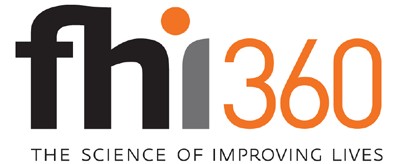 REQUEST FOR QUOTATIONEducational Kits School Teaching and Learning Supplies                 USAID’s Education for Peace, Recovery and Resilience (EPRR) ProjectRFQ #:	 RFQ# JB0020.Issue Date:	 1 April 2021.Response Deadline:	 19 April 2021.                             Submit Questions :     12 April 2021.Expected Award:	  May 2021.	Submit Quotes and Questions to :   Southsudan.procurement@fhi360.orgFHI360, a Non-profit organization dedicated to improving lives in lasting ways by advancing integrated, locally driven solutions is requesting a price quotation from education materials suppliers for standard school supplies to be used by the Education for Peace, Recovery and Resilience (EPRR) Project Activity for Educational support in South Sudan.The USAID South Sudan is a three-year program designed and funded by USAID. The project will expand access to learning opportunities in safe and protective environments, while reinforcing resilience efforts and recovery trends for approximately 400,000. The project includes an infrastructure component related to new construction/ rehabilitation of schools and the establishment of temporary learning sites which will be designed to increase enrollment, retention, and safety and reduce overcrowding in targeted schools’ children and adolescents most affected by conflict. REQUEST FOR QUOTATION -  Quotes are requested from qualified vendors who are capable of providing a large number of school supplies that are kitted for distribution to schools.  The teaching and learning materials are divided into four groups as given in the below table:The supplier will provide the requested school teaching and learning materials, divide these materials into designated kits, package them as provided in this RFP and deliver the 3389 kits to  FHI 360 South Sudan office at AFEX River Camp, Juba.Partial shipments will be accepted.   Orders may be divided between several suppliers,  -  dependent upon the vendor’s ability to deliver kitted goods in Juba in a timely fashion. FHI 360 will coordinate final distribution of  the kits to schools in the project supported areas within South Sudan.RESPONSE DEADLINEResponses to this RFQ should be submitted by email to: Southsudan.procurement@fhi360.org Responses must be received no later than 19th  April 2021 5.00PM CAT.Quotes received after this date and time may not be accepted and shall be considered non-responsive.  FHI 360 will acknowledge receipt of your quotation by return email. .Acknowledgement of receipt of this RFQ and any questions or requests for clarification must be submitted in writing to Southsudan.procurement@fhi360.org  no later than 12th  April 2021.  Inquiries and answers to inquiries will be shared with all applicants. VENDOR QUALIFICATIONSSuppliers should be able to meet the following preferred criteria when possible:Guarantee availability of items for delivery within 45 days of Purchase Order award Offer all items on list and be able to create a complete school  kit . Deliver completed kits to FHI 360 AFEX River Camp, Juba South SudanADDITIONAL INFORMATION.The quantity of each teaching and learning materials kit listed is the minimum acceptable number that can be contained in each kit for each group.   Individual packaging of items will vary from kit to kit  however the minimum number of items as  contained in each kit will not.  Kits can exceed the designated quantities of items. The teaching and learning materials should be kitted in a strong and durable cardboard box, which is suitable for both transportation and storage at the schools.   Since school kits will be used in a tropical climate, where it is hot and humid year-round, it is preferred that school supplies be packed in a plastic bag, to serve as a liner in the cardboard box.   BIDDERS RESPONSE TO REQUEST FOR QUOTATION & FORMATSubmission GuidelinesQuotations should contain detailed product specifications,  and the following information including but not limited to:Price of goods & price of kitting Delivery lead timeDelivery cost to FHI 360 AFEX River Camp, Juba South SudanInclude taxes or other fees if any, separately in your quotation.Quotation validity must be 90 days.Provide a vendor qualification statement that indicates vendor capability to provide, kit and deliver goods to Juba in a timely fashion.  Legal RequirementsVendors should submit the following valid legal documents but not limited to:Copy of the company’s certificate of Incorporation.Copy Tax Clearance Certificate.Copy of Tax Identification Certificate.Copy of Certificate of Operation.Company’s Office address.Company’s Banking Account details (where money would be paid)The Offeror’s quotation must be submitted on:Annex I :	Quotation Form  ( 5 pages ) attached herein.  Price Summary Schedule in US Dollars and estimated lead time.                        DELIVERYSupplier will deliver the teaching and learning kits to:   FHI 360 South Sudan at AFEX River Camp-JubaPartial deliveries may be acceptable.FHI 360 is a USAID duty exempt program that may assist with duty exempt receipt of goods.  FORMAT SUBMISSIONAll responses must use the format provided in ANNEX 1: Price summary schedule.  OFFER ACCEPTANCE PERIOD Bids must remain valid for Ninety (90) calendar days from the closing date of award.EVALUATIONEvaluation will be based on the price, availability of goods, delivery time, quality of goods and legal requirements/documentation.  Award is expected to be made to the offeror who best meets the minimum specifications in this RFQ..CONTRACT MECHANISMA fixed-price Purchase Order is expected to be awarded for the goods and services described herein. The fixed prices must remain valid after signing of the Purchase order.RIGHT TO SELECT/REJECTFHI 360 reserves the right to select and negotiate with those firms it determines, in its sole discretion, to be qualified for competitive proposals and to terminate negotiations without incurring any liability. FHI 360 also reserves the right to reject any or all proposals received without explanation. DISCLAIMERThis RFQ represents only a definition of requirements. It is merely an invitation for submission of quotations and does not legally obligate FHI 360 to accept any of the submitted bids in whole or in part, nor is FHI 360 obligated to select the lowest priced proposal. FHI 360 reserves the right to negotiate with any or all firms, both with respect to price, cost and/or scope of services. FHI 360 has no contractual obligations with any firms based upon issuance of this RFQ. It is not an offer to contract. Only the execution of a written Purchase Order shall obligate FHI 360 in accordance with the terms and conditions contained in such contract. CONFLICT OF INTERESTOfferors must provide disclosure of any past, present, future relationships with any parties associated with the issuance, review or management of this solicitation and anticipated award. Failure to provide full and open disclosure may result in FHI 360 having to re-evaluate selection of a potential offeror.RESERVED RIGHTSAll RFP responses become the property of FHI 360, who reserves the right in its sole discretion to: Disqualify any offer based on offeror failure to follow solicitation instructions.Extend the time for submission of all RFQ responses after notification to all offerors.Terminate or modify the RFQ process at any time and re-issue the RFQ to whomever FHI 360 deems appropriate.Issue an award based on the initial evaluation of offers without discussion.Award only part of the activities in the solicitation or issue multiple awards FHI 360 will not compensate vendors for preparation of their response to this RFQ.FHI reserves the right to increase or decrease quantities by 10%.   	 PAYMENT TERMSPayment terms are Net 30 upon receipt of goods.  FHI 360 may consider a deposit payment.  All payments will be made upon timely inspection and acceptance of the goods by the FHI 360 authorized representatives in Juba, South SudanANNEX  1QUOTATION FORMRFQ# JB0020A.	Offeror's Name:			                                               Offeror's Address:			                                                Business Registration:Telephone Number:Email:			                                               B.	The offeror agrees to furnish the goods and services identified in RFQ# JB0020.            This quotation is valid for a period of Ninety (90) calendar days from the  proposal closing date established in this RFQ.C	The fixed price Purchase Order will incorporate the schedules submitted by the offeror and all terms and conditions of this request for quotation.  D.	 Proposed Total Cost:     $  __________________         Provide the designated teaching and learning materials, divide supplies into designated kits and deliver the 3389 kits to FHI 360 South Sudan at AFEX River camp-Juba.SummaryE. 	Estimated Leadtime / Delivery Date in AFEX River Camp-Juba:_________________F.	Signature of person authorized to sign the proposal:	By virtue of my signature, I hereby acknowledge and certify to the accuracy and completeness of the attached quotation.                                        	_________________________	                                                            Name (print)					Signature                                         		          ___________________________                                  Date						TitleDetailed SpecificationsGroup 1: School kits (Assorted Teaching and Learning Materials)-Packaged in carton boxes and to be accompanied by packing list.Group 2:  School kits (Assorted Teaching and Learning Materials)- 700 Kits Packaged in 350 metal boxes (metal gauge 1.2mm) -(2 kits per metal box), 100 kits in carton boxes with packaging list.Group 3: Early Childhood Development (ECD) Kits (Assorted Playing and Learning Materials). Each Kit Packaged in one metal box (metal gauge 1.2mm)Group 4: Recreational kits (Assorted Playing Materials) -Packaged in cartons boxes and to be accompanied by packing list.Group# KitsDESCRIPTION 1800A Kit for 50 learners contains 11 Assorted teaching and learning materials. Ref: Annex 1-Group 12800A Kit for 50 learners contains 33 Assorted teaching and learning materials. Ref: Annex 1-Group 23600A Kit for 50 learners contains 14 Assorted Playing and Learning Materials for ECD learners. Ref: Anne1-Group 341189A Kit for 100 learners contains 12 assorted playing materials. Ref: Annex 1-group 4Total Kits3389Group# KitsDESCRIPTION Amount-USD1800A Kit for 50 learners contains 11 Assorted teaching and learning materials. Ref: Annex 1-Group 12800A Kit for 50 learners contains 33 Assorted teaching and learning materials. Ref: Annex 1-Group 23600A Kit for 50 learners contains 14 Assorted Playing and Learning Materials for ECD learners. Ref: Annex 1-Group 341189A Kit for 100 learners contains 12 assorted playing materials. Ref: Annex 1-Group 4Total s3389No. of KitsItemQuantity Per KitUnit of MeasureDescription Cost -USD800 Kits116PktsPacket of 50 blue pens, Obama type800 Kits221PktsPacket of 10 pencils with rubber, 6080 HD800 Kits32Dozens A4 size book Plain Branded with USAID logo, Hard cover, 4 Quire800 Kits450PcsBranded Drawstring backpack school bags (with USAID Logo) 18'' x 13.6'', shell fabric, 100% polyester, tightly woven and spun to resist puncturing 800 Kits53PktsEraser,ER-40, Dust free, 40 pcs per pkt, 800 Kits620Dozens Packets of 12 ruled exercise books, 96 pages (Branded with USAID Logo, AMIGO type, with back cover with Animal alphabets800 Kits710Dozens Pack of 12 Squared exercise books, 96 pages( Branded with USAID Logo, AMIGO type, with back cover with Multiplication table800 Kits820Dozens Pack of 12 crayons 800 Kits920PcsRuler Plastic 30cm with high elasticity - can be bent without breaking 800 Kits1060PcsPencil Sharpeners, metallic800 Kits1120PcsGeometry Set, the Helix OXFORD, Complete & Accurate TotalNo. of KitsItemQuantity Per KitUnit of MeasureDescription Cost-USD800 kits12PcsBlack board dusters, 6" 800 kits25boxes 100Pcs/Box white Dustless Chalk, Non-toxic800 kits32boxes100Pcs/Box Colored Dustless Chalk, non-Toxic 800 kits41PcPortable black board  (120cm length  by 90 cm ), Soft Wood800 kits51TinBlackboard Paint, 0.5lt800 kits64Dozens Small colored cubes/blocks (single cubes with different color plastics or wooden used for teaching addition & substruction 800 kits72PcsPaint Brush, 3"800 kits81Pcs10 PAC of enrollment and attendance register books, 80 pages each 800 kits92PcsScheme of workbooks 4 Quire primary 800 kits102PcsPack of Lesson Plan Books  ( 4 Quire) primary 800 kits111liter Office Glue (Paper Glue), One liter  800 kits1216PktsBlue Pens (Pkt of 50 pcs) Obama brand800 kits131PktsRed pens (Pkt of 50 pcs) Obama brand800 kits1421PktsPencils with rubber, 6080 HB, Pkt of 10800 kits151PcScissors Sharp (medium size) 800 kits161PcRuler for blackboard use, 100cm. Metallic, calibrated800 kits172RollsBox of 2 rolls, adhesive transparent tape, 90 yards800 kits181PcRoll, Duct tape (red), 90 yards800 kits191PcClock for teaching (Not a wall clock) 800 kits201PcPoster - number chart Canvas branded with USAID logo 24'' x 36''800 kits211PcPoster - multiplication table  Canvas with USAID logo 24'' x 36'' 800 kits221PcPoster - alphabet chart  Canvas with USAID logo 24'' x 36''800 kits231PcMap of South Sudan length 24'' x 36'' branded with USAID logo800 kits241PcMap of the world Canvas good readable of  names branded with USAID logo 24'' x 36''800 kits252Dozen A5 size exercise book Plain Branded with USAID logo, 96 pages, AMIGO, with mathematics timetable at the back, Hard cover800 kits2650PcsBranded Drawstring backpack school bags (with USAID Logo) 18'' x 13.6'', shell fabric, 100% polyester, tightly woven and spun to resist puncturing800 kits273PktsEraser,ER-40, dust free, 40 pcs per pkt800 kits2820Dozens Pack of 12 ruled exercise books, 96 pages( Branded with USAID Logo800 kits295Dozens Pack of 12 Squared exercise books, 96 pages( Branded with USAID Logo800 kits3020Dozens Pack of 12 crayons 800 kits3115PcsRuler Plastic 30cm with high elasticity - can be bent without breaking 800 kits3260PcsPencil Sharpeners ( metal)800 kits3310PcsGeometry Set, The Helix OXFORD, Complete & AccurateTotalNo. of KitsItemQuantity Per KitUnit of MeasureDescription Cost-USD600 Kits14Dozens Manila papers A4 (colored)600 Kits23PCSWhistle, Sport Plastics600 Kits34DozensMaker pens, Assorted600 Kits42PcsSmall Trumpet, Vuvuzela600 Kits51PcCooking set - Recreational cooking kit-Plastics600 Kits61PcPlastic blocks - Recreational blocks600 Kits71SetRecreational Farm Animal set600 Kits85PcsReady-made masks (spider, animal, birds etc.)600 Kits93PcsDolls i.e., animal, human, birds etc.600 Kits102Dozensbooks i.e., drawings, pictures, letters etc.600 Kits111PcPlastic egg600 Kits121PcDrum, small size600 Kits131PcShakers600 Kits141PcPlastic guitar (toy) for singing 	TotalsNo. of Kits.ItemQuantity per KitUnit of MeasureDescriptionCost-USD1189 kits15PcsHand puppets1189 kits22PcsFootball medium size 51189 kits32PcsNetball1189 kits42pcs Volleyball Medium size 25-26 inches1189 kits510pcs Skipping/jumping robs1189 kits610PcsSponge balls, soft1189 kits72SetsVolleyball nets1189 kits82pcs Whistle, Sport 1189 kits92pcs Pressure pump, Hand pump1189 kits103pcs Pump Nibs1189 kits111set First Aid kit, for sport( trauma)1189 kits121 pc Measuring tape, 100cmTotals